HIGHVELD WHIPPET CLUB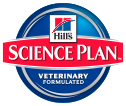 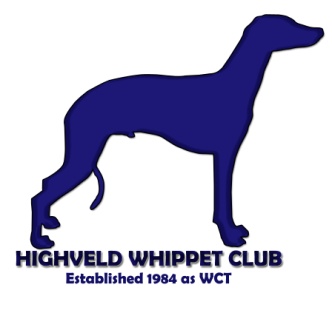 25th Annual Championship ShowSponsored by Hills Science Diet                                Sunday, 10 April 2016Venue: Goldfields Kennel Club, Boeing Road, BedfordviewEntries close: 25 March 2016. Entries postmarked on or prior to closing date will be accepted provided they are received within five days of the closing date. Enquiries and entries to:	Show Secretary- Diana Hansen 20 Glenart Road, Kloof 3610  Tel: 031-767 4761 Cell: 083 6297573                    Email: diana@sneedonca.co.zaJUDGE:		MRS ROMA WRIGHT SMITH (United Kingdom)Show Manager: 	Ms Carol Davidson Ring Steward:	Mr Adrian SheasbySecretary:	Ms D HansenVet on call:	Bedfordview Veterinary HospitalBreed Classes:	Baby Puppy; Minor Puppy; Puppy; Junior; Graduate; SA Bred; Veterans; 		Neuter Dogs; Open; Champions (Baby Puppy and Neuter Dogs are not 	eligible for a CC) Best Puppy in Show; Best Junior in Show; Best Graduate in Show; Best SA Bred in Show; Best Veteran in Show; Best in Show; Best Baby Puppy in Show; Best Neuter Dog in ShowStarting times:	10h00Entry fees:	Members: R90.00 per dog/class for all classes except Baby Puppy and Neuter 		Non-members: R100 per dog/class for all classes except Baby Puppy and Neuter 		Veteran, Baby Puppy and Neuter Class R50.00 per classCatalogue: 	R10.00 eachClub membership:	Single: R100.00 Dual: R150.00 Juniors and Pensioners: R70 (due 1 May 2015)	Bank:		Highveld Whippet Club, First National Bank, Cresta, NorthcliffAccount No: 50492802861 	Branch Code: 254905Faxed or emailed entries will be accepted with proof of payment.Postal orders will not be accepted. At the close of the show we will be having an informal get together with our judge where exhibitors canmeet the judge and discuss whippets and the world trends at dogs shows in the UK and Europe.  Tea and coffee and cool drinks with cup cakes will be served.  The clubs annual awards will be presented at this time.THIS SHOW/EVENT WILL BE HELD UNDER THE RULES & REGULATIONS OF THE KENNEL UNION OF SOUTHERN AFRICA
All exhibitors are personally responsible for the control of their dogs at all times and shall be personally liable for any claims which may be made in respect of injuries which may arise or be caused by their dogs.   The mating of bitches within the precincts of the Show is forbidden.
Conditions attracting immediate disqualification are set out in Reg. 4 of Schedule 4 and Reg. 31 of SchedulePuppies under four (4) months are not eligible for competition.
The committee reserves the right to appoint other judges.
All dogs are to be kept on leash at all times
RIGHT OF ADMISSION RESERVED